<Commission>{ITRE}Utskottet för industrifrågor, forskning och energi</Commission><RefProc>2018/0148</RefProc><RefTypeProc>(COD)</RefTypeProc><Date>{09/03/2020}9.3.2020</Date><RefProcLect>***II</RefProcLect><TitreType>FÖRSLAG TILL ANDRABEHANDLINGS-REKOMMENDATION</TitreType><Titre>om rådets ståndpunkt vid första behandlingen inför antagandet av Europaparlamentets och rådets förordning om märkning av däck med avseende på drivmedelseffektivitet och andra parametrar, om ändring av förordning (EU) 2017/1369 samt om upphävande av förordning (EG) nr 1222/2009</Titre><DocRef>(14649/2/2019 – C9-0078/2020 – 2018/0148(COD))</DocRef><Commission>{ITRE}Utskottet för industrifrågor, forskning och energi</Commission>Föredragande: <Depute>Henna Virkkunen</Depute>PR_COD_2appINNEHÅLLSidaFÖRSLAG TILL EUROPAPARLAMENTETS LAGSTIFTNINGSRESOLUTION	5FÖRSLAG TILL EUROPAPARLAMENTETS LAGSTIFTNINGSRESOLUTIONom rådets ståndpunkt vid första behandlingen inför antagandet av Europaparlamentets och rådets förordning om märkning av däck med avseende på drivmedelseffektivitet och andra parametrar, om ändring av förordning (EU) 2017/1369 samt om upphävande av förordning (EG) nr 1222/2009(14649/2/2019 – C9-0078/2020 – 2018/0148(COD))Ordinarie lagstiftningsförfarande:  andra behandlingen)Europaparlamentet utfärdar denna resolution–	med beaktande av rådets ståndpunkt vid första behandlingen (14649/2/2019 – C9-0078/2020),–	med beaktande av sin ståndpunkt vid första behandlingen av ärendet, en behandling som avsåg kommissionens förslag till Europaparlamentet och rådet (COM(2018)0296),–	med beaktande av artikel 294.7 i fördraget om Europeiska unionens funktionssätt,–	med beaktande av den preliminära överenskommelse som godkänts av det ansvariga utskottet enligt artikel 74.4 i arbetsordningen,–	med beaktande av artikel 67 i arbetsordningen,–	med beaktande av andrabehandlingsrekommendationen från utskottet för industrifrågor, forskning och energi (A9-0000/2020).1.	Europaparlamentet godkänner rådets ståndpunkt vid första behandlingen.2.	Europaparlamentet konstaterar att rättsakten är antagen i enlighet med rådets ståndpunkt.3.	Europaparlamentet uppdrar åt talmannen att tillsammans med rådets ordförande underteckna akten i enlighet med artikel 297.1 i fördraget om Europeiska unionens funktionssätt.4.	Europaparlamentet uppdrar åt sin generalsekreterare att, när det har kontrollerats att alla förfaranden vederbörligen avslutats, underteckna akten och i samförstånd med rådets generalsekreterare se till att den offentliggörs i Europeiska unionens officiella tidning.5.	Europaparlamentet uppdrar åt talmannen att översända parlamentets ståndpunkt till rådet, kommissionen och de nationella parlamenten.Europaparlamentet2019-2024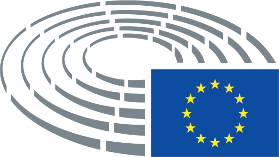 Teckenförklaring	*	Samrådsförfarande	***	Godkännandeförfarande	***I	Ordinarie lagstiftningsförfarande (första behandlingen)	***II	Ordinarie lagstiftningsförfarande (andra behandlingen)	***III	Ordinarie lagstiftningsförfarande (tredje behandlingen)(Det angivna förfarandet baseras på den rättsliga grund som angetts i förslaget till akt.)Ändringsförslag till ett förslag till aktNär parlamentets ändringsförslag utformas i två spalter gäller följande:Text som utgår markeras med fetkursiv stil i vänsterspalten.  Text som ersätts markeras med fetkursiv stil i båda spalterna.  Ny text markeras med fetkursiv stil i högerspalten.De två första raderna i hänvisningen ovanför varje ändringsförslag anger vilket textavsnitt som avses i det förslag till akt som behandlas.  Om ett ändringsförslag avser en befintlig akt som förslaget till akt är avsett att ändra innehåller hänvisningen även en tredje och en fjärde rad. Den tredje raden anger den befintliga akten och den fjärde vilken bestämmelse i denna akt som ändringsförslaget avser.När parlamentets ändringsförslag utformas som en konsoliderad text gäller följande:Nya textdelar markeras med fetkursiv stil.  Textdelar som utgår markeras med symbolen ▌eller med genomstrykning.  Textdelar som ersätts anges genom att ny text markeras med fetkursiv stil och text som utgår stryks eller markeras med genomstrykning.  Sådana ändringar som endast är tekniska och som gjorts av de berörda avdelningarna vid färdigställandet av den slutliga texten markeras däremot inte.